Year 6 Maths
Developing activityLesson 1
LO: TBAT add 5-digit numbers.
Success Criteria:Recap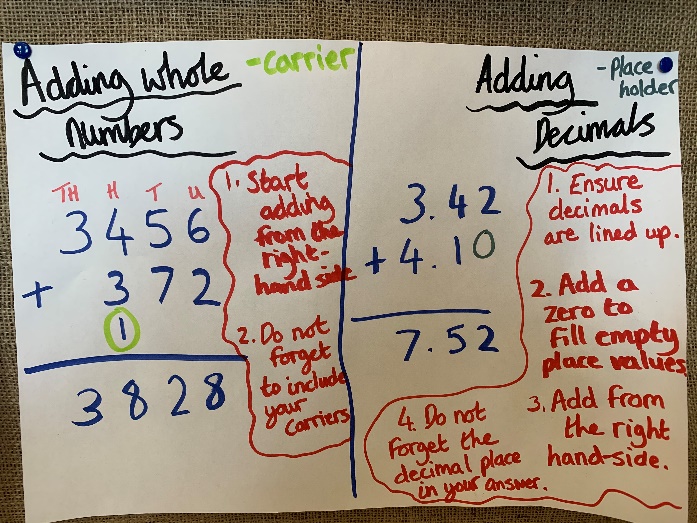 Now you try…35,284 + 12,461 = 		53,164 + 31,263 = 		28,341 + 42,025 = 		51,963 + 26,320 =?		25,674 + 35,251 =  		19,875 + 42,312 = 	
Then, create 3 of your own!	

Year 6 Maths   
Expected/ Greater depth activity

Lesson 1
LO: TBAT use addition in a range of arithmetic contexts.Task:You are going apply your knowledge of addition to solve several arithmetic problems.Success Criteria:Recap:
         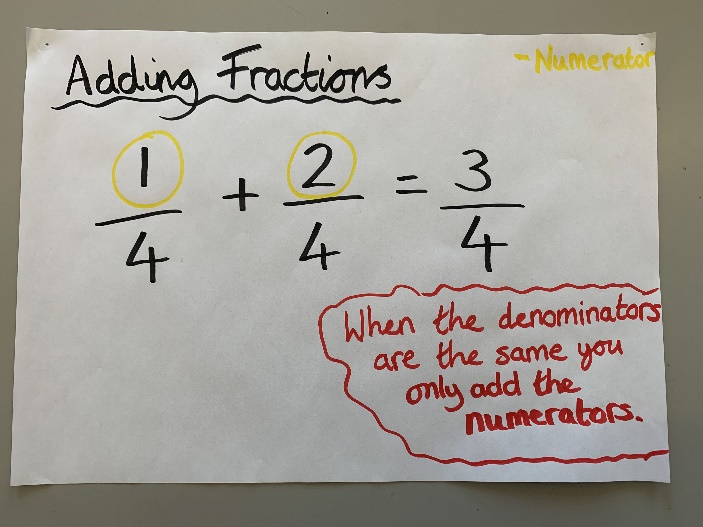 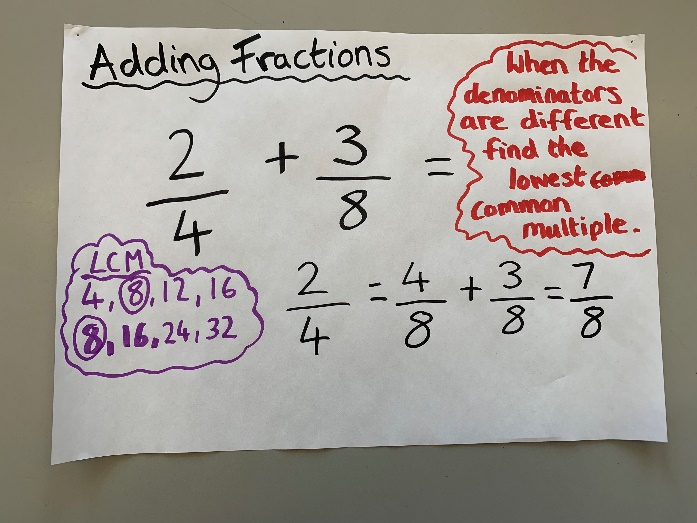 Year 6 Maths
Main activity
Complete at least 2 columns, more if you can!Write out the addition (one number under the other) with a totals line.Start adding the digits from the right hand side.Do not remember to carry if the total is more then 1- digit.Check your answer.For written methods ensure your place value columns are lined up correctly.When adding decimals ensure decimals are in line.Find the lowest common multiple for adding fractions.Using the inverse can help check your answers.Task 1Task 2Task 3Task 4PracticeHave a go at these additions. Use the written method: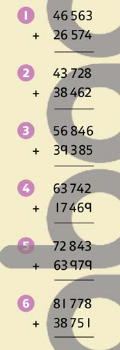 ArithmeticHave a go at these additions. 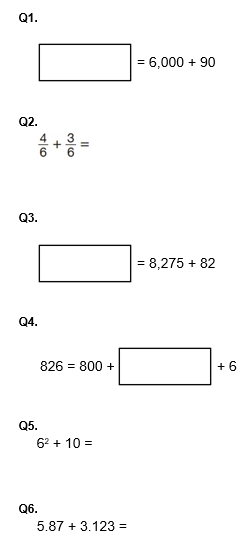 ReasoningExplain your answers.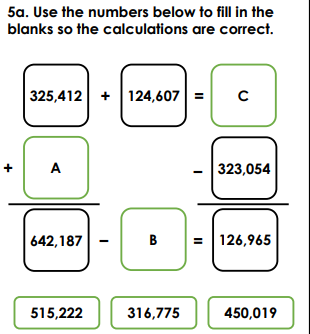 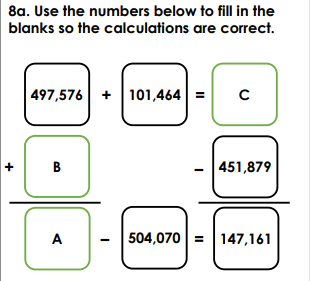 Problem solving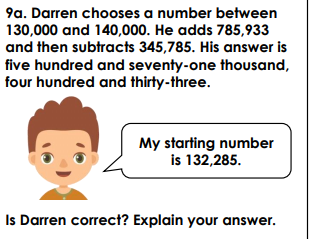 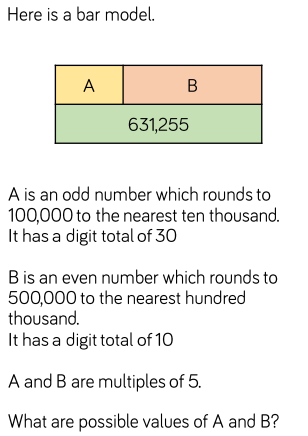 